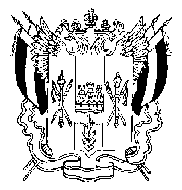 Территориальная избирательная комиссиягорода Азова Ростовской областиПОСТАНОВЛЕНИЕ17.06.2016  											№ 4-2г. АзовОб определении филиала ПАО Сбербанк для открытия, ведения и закрытия специальных избирательных счетов для формирования и расходования денежных средств избирательных фондов кандидатов при проведении дополнительных выборов депутатов Законодательного Собрания Ростовской области по Азовскому одномандатному избирательному округу № 20 и Ленинскому одномандатному избирательному округу № 28В соответствии с частью 3 статьи 46 Областного закона Ростовской области от 11.07.2016 № 515-ЗС «О выборах депутатов Законодательного Собрания Ростовской области», пунктом 1.1 Порядка открытия, ведения и закрытия специальных избирательных счетов для формирования и расходования денежных средств избирательных фондов кандидатов, избирательных объединений, выдвинувших областные списки кандидатов при проведении выборов депутатов  Законодательного Собрания Ростовской области, а также на основании постановления Избирательной комиссии Ростовской области от 23.05.2016 № 121-18 «О возложении полномочий окружных избирательных комиссий по дополнительным выборам депутатов Законодательного Собрания Ростовской области пятого созыва по Азовскому одномандатному избирательному округу № 20, по Ленинскому одномандатному избирательному округу № 28 на территориальные избирательные комиссии»,Территориальная избирательная  комиссия города Азова ПОСТАНОВЛЯЕТ:1. Для открытия, ведения и закрытия специальных избирательных счетов при проведении дополнительных выборов депутатов Законодательного Собрания Ростовской области пятого созыва по Азовскому одномандатному избирательному округу № 20, по Ленинскому одномандатному избирательному округу № 28.– для кандидатов по Азовскому одномандатному округу № 20  определить внутреннее структурное подразделение ПАО Сбербанк № 5221/0733, расположенное по адресу: Ростовская область,  г. Азов, бул. Петровский, 7.2. Довести настоящее постановление до внутреннего структурного подразделения ПАО Сбербанк №5221/0733.3. Размесить настоящее постановление на сайте Территориальной избирательной комиссии города Азова в сети «Интернет».4. Контроль за исполнением данного постановления возложить на заместителя председателя Территориальной избирательной комиссии города 
Азова И.И. Балдука.Председатель комиссии                                                        В.В. Михайлов Секретарь комиссии                                                                   Т.П. Михалева      